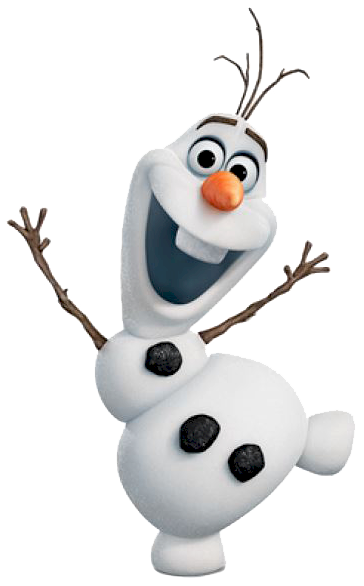 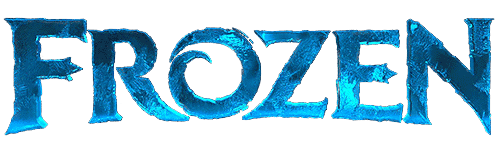 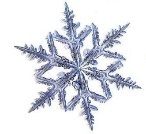 Vesnický tábor ve Zvoli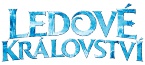 8.8. – 12.8. 2016 Přijďte s námi prožít týden plný dobrodružných her a zábavy. Vydáme se spolu do pohádkového světa plného kouzel a hudby a zkusíme najít ledový poklad královny Elsy.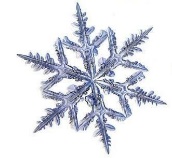 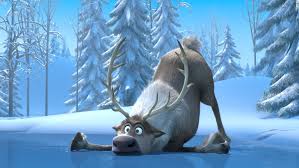 Cena 2 290,-Kč včetně obědaProgram denně 8:30 – 17:00 hod( jiné časy možné po domluvě)Pro holčičky a kluky 5 - 11 letKontakt :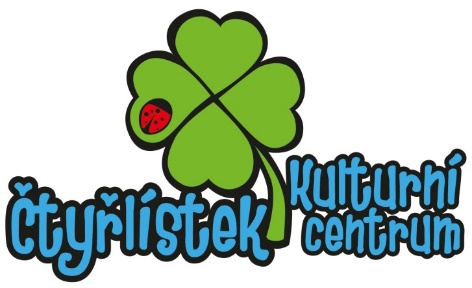 Kulturní Centrum ČtyřlístekNa Výsluní 229, 252 45, Zvole 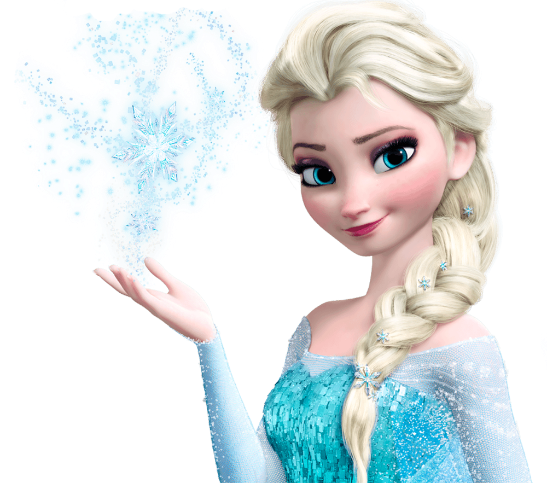 Tel. 733 761 419e-mail - centrumctyrlistek@gmail.comwww.centrumctyrlistek.com